Введение автораДанное пособие написано Козловым Михаилом в апреле месяце 2020 года находясь в самоизоляции от коронавирусаВидео можно найти на канале YouTube: https://www.youtube.com/channel/UCR6j95DKI80MFXIw2iJ3f1w Сайт автора: http://snakeproject.ru/ Если Вам понравилось пособие и видео, Вы всегда сможете связаться со мной с помощью:1. Формы обратной связи на сайте: http://snakeproject.ru/contacts.php 2. Странички в ВК: https://vk.com/sot_rbr Отблагодарить автора можно абсолютно любой суммой на Ваше усмотрение.Это поможет в развитии проекта.Сам проект задумывался как абсолютно бесплатный, с 2013 года он работает для Вас в сети.На IT в таком формате ничего не заработаешь, с натягом на услуги хостинга окупается.Поддержать можно через эту форму: https://money.yandex.ru/to/410012210709233Всем успехов в освоении новых технологий.Щупаем Docker часть 1Без воды, особой теории и прочего в период самоизоляции от коронавируса в 2020 году сел освежить знания по DockerНе претендую на слог Пушкина и прочие красивые объяснения терминовКартинки взяты из открытых источников в интернетеПособие написано автором проекта: http://snakeproject.ru - Михаилом КозловымОпределение об отличии контейнера Docker от классической виртуальной машины:Docker контейнер - совокупность программного кода приложения и библиотек в изолированном пространствеVirtual machine - совокупность программного кода приложения, библиотек + операционная система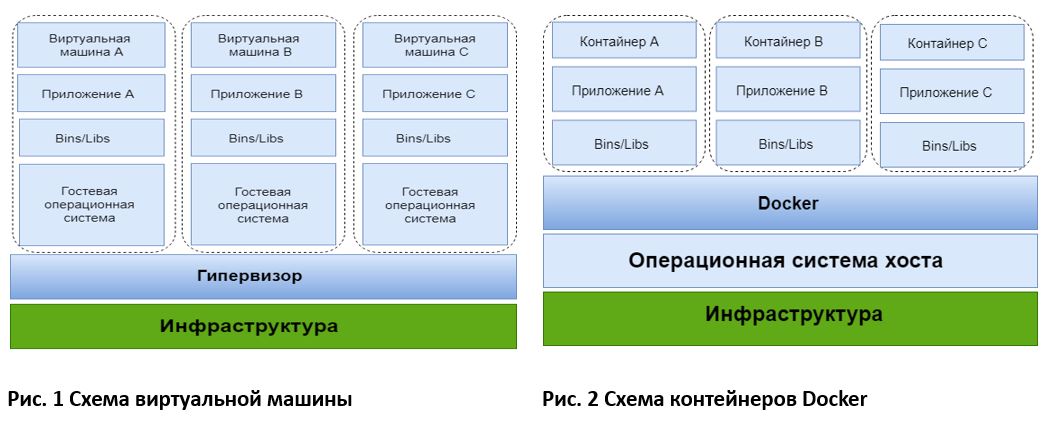 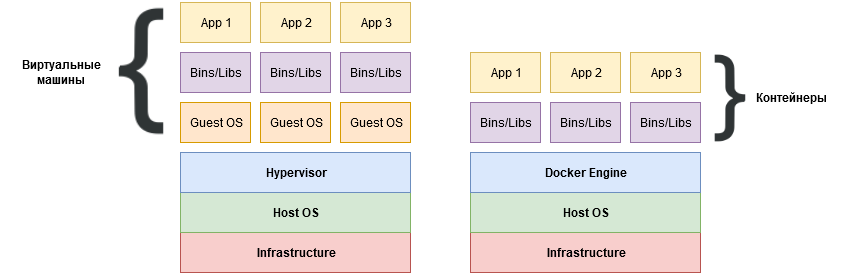 Образы в Docker создаются из Dockerfile или берутся готовые из репозиториев, локальных или общедоступных типа dockerhub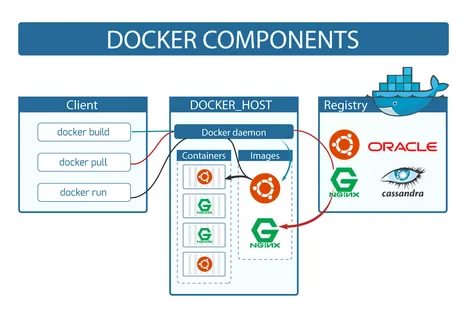 По сути Docker нам дает некоторые преимущества.Быстрое развертывание приложений, меньшая потребляемость ресурсов, независимость от ОСОсновные понятия в Docker:Docker Engine - среда выполнения, управляет образами и контейнерами.Docker Daemon - выполняет команды, отданные клиентом в docker. (сборка образа, запуск контейнера)Dockerﬁle - файл с набором инструкций, применяется для сборки образов.Docker Image - образ - файл, на основе которого создаются контейнеры. Состоит из множества слоев.Docker Container - сущность, состоящая из кода приложения и все его зависимостей. Создается на основе образов. Docker Volumes - пробрасываемые файловые носители для сохранения данных. Например сохранения файлов или базы данных, которые создаются или меняются в контейнерах.Рассмотрим установку Docker на Ubuntu 18.041. Установите по инструкции:https://docs.docker.com/install/linux/docker-ce/ubuntu/ 2. Убедитесь, что он работает:sudo systemctl status docker3. Добавьте текущего пользователя в группу Docker (для запуска команд docker без sudo):sudo usermod -aG docker ${USER}Базовые командыСправка или помощь:docker --helpdocker команда_докера --helpЧастые в использовании команды:attachbuildcommit cp creatediﬀevents exec exporthistoryimages import  info  inspectkillload  login  logout  logspause  port  ps pull  pushrename  restart  rm  rmi  runsave  search  start  stats stoptag  topunpause  updateversionwaitДля проверки работоспособности Docker дадим пару командПроверим версию docker:docker versionСкачаем образ и запустим на его основе контейнер:docker run hello-world Щупаем Docker часть 2После показательного примера с первым контейнером изучим основные командыВыводим конфиг docker:docker infoМы увидим в выводе информацию по сервису в т.ч. и счетчик контейнеровЗапустим контейнер с последующим удалением после остановки:docker run --rm hello-world или:docker container run --rm hello-world Рассмотрим пример запуска веб-сервера nginxСразу договоримся в дальнейшем, подразумевается, что команды идентичны:docker run и docker container runИспользуйте по вашему вкусуЗапустим контейнер с nginx (используйте -p или --publish) с пробросом порта 80:docker container run -p 80:80 nginx Проверяем работу контейнера(откройте вторую ssh сессию):curl 127.0.0.1:80Завершим работу контейнера - CTRL + CЧто произошло в процессе запуска контейнера?Скачался образ Nginx из Docker Hub Запустился контейнер на основе скачанного образа Nginx Пробросился 80 порт локальной машины на 80 порт контейнераОбратите внимание, контейнер запускался в интерактивном режимеЗапустить контейнер в фоновом режиме:docker container run -p 80:80 -d nginxПосмотреть на него можно с помощью команд:docker psили:docker container ls Запустим контейнер в фоне с определенным именем "web_server":docker container run --name web_server -d nginx Поставить контейнер "web_server" на паузу и снять с нее:docker container pause web_serverdocker container unpause web_serverОстановить контейнер "web_server" и стартовать:docker container stop web_serverdocker container start web_serverСтатистику контейнеров смотреть командой:docker container stats Данные контейнера "web_server" смотреть командой:docker container inspect web_serverПроцессы контейнера "web_server" смотреть командой:docker container top web_serverУдалить контейнер "web_server" (даже запущенный "f" и его volume "v"):docker container rm -fv web_serverСоздание контейнера без запуска имеет следующий синтаксис:docker create <options> <image name:tag> или:docker container create <options> <image name:tag> Варианты запусков контейнераС рестартом контейнера в случае остановки (always - всегда):docker container rm -fv web_serverdocker container run -d -p 80:80 --name web_server --restart always nginxВозможные опции:no - по умолчаниюon-failure - перезагрузка при ошибкеalways - перезагрузка всегдаunless-stopped - пока контейнер не остановленС healthcheck (необходимо иметь curl внутри контейнера):docker container rm -fv web_serverdocker container run -d -p 80:80 --name web_server --health-cmd 'curl -sS 127.0.0.1:80 || exit 1' --health-interval=5s --health-timeout=10s --health-retries=3 nginxТ.е. Docker отслеживает "работоспособность" контейнера командой с интервалом опроса, таймаутом, счетсчиком попытокС жестким лимитом памяти в 100 мегабайт(указывается в байтах ~ 100 * 1024 * 1024):docker container rm -fv web_serverdocker container run -d -p 80:80 --name web_server -m 104857600 nginxС жестким лимитом памяти в 100 мегабайт и мягким (memory-reservation) 50:docker container rm -fv web_serverdocker container run -d -p 80:80 --name web_server -m 104857600 --memory-reservation 52428800 nginxС жестким лимитом памяти в 100 мегабайт и swap (memory-swap) 50:docker container rm -fv web_serverdocker container run -d -p 80:80 --name web_server -m 104857600 --memory-swap 52428800 nginxС подключением в интерактивном режиме в терминал контейнера с оболочкой bash:docker container rm -fv web_serverdocker container run -it --name web_server nginx bashВыйти из контейнера - CTRL + DПодключим stdout и stderr:docker container rm -fv web_serverdocker container run -d -p 80:80 --name web_server --restart always nginxdocker container attach web_server Можете из соседней сессии дать команду "curl 127.0.0.1:80" и увидите stdout Выйти из контейнера - CTRL + C контейнер при этом остановится, и перезапуститься (restart always)Выполнить команду (например ls) внутри контейнера или войти в оболочку bash:docker container exec -it web_server lsdocker container exec -it web_server bashВыйти из контейнера - CTRL + DВывод логов контейнера:docker container logs web_serverВывод определенной информации о контейнере:docker container inspect web_server --format "IP: {{ .NetworkSettings.IPAddress }} | Gateway: {{.NetworkSettings.Networks.bridge.Gateway}}"Создать образ на основе контейнера:docker container rm -fv web_serverCID=$(docker container run -d -p 80:80 --name web_server nginx)docker container commit --author "Kozlov Mikhail snakeproject.ru" --message "Create New Image" "$CID" nginx-new-image:0.1Увидеть созданный образ можно командой:docker imagesСкопировать файлы или папки в контейнер:docker container cp /vmlinuz web_server:/tmp/Вывод изменений в контейнере:docker container diff web_serverУдалить остановленные контейнеры:docker container pruneЩупаем Docker часть 3Типы сетей в Docker:bridge: сетевой драйвер по умолчанию.Если вы не указываете драйвер, это тип сети, которую вы создаете.Мостовые сети обычно используются, когда ваши приложения работают в автономных контейнерах, которые должны взаимодействовать.host: для автономных контейнеров, удаляет сетевую изоляцию между контейнером и Docker-хостом.Хост доступен только для служб swarm в Docker версии 17.06 и выше.overlay: overlay сети соединяют несколько демонов Docker вместе и позволяют сервисам Swarm связываться друг с другом.Вы также можете использовать overlay сети для облегчения связи между сервисом Swarm и автономным контейнером.Или между двумя автономными контейнерами на разных демонах Docker.Эта стратегия устраняет необходимость выполнять маршрутизацию на уровне ОС между этими контейнерами.macvlan: сети Macvlan позволяют назначать MAC-адрес контейнеру, делая его физическим устройством в вашей сети.Демон Docker направляет трафик в контейнеры по их MAC-адресам.Использование драйвера macvlan иногда является лучшим выбором при работе с устаревшими приложениями.Приложениям, которые ожидают прямого подключения к физической сети, а не маршрутизации через сетевой стек хоста Docker.none: для этого контейнера отключит все сети.Обычно используется в сочетании с пользовательским сетевым драйвером. Ни один не доступен для swarm услуг.Сетевые плагины: вы можете устанавливать и использовать сторонние сетевые плагины с Docker.Эти плагины доступны в Docker Hub или у сторонних поставщиков.Команды, для работы с сетью:docker network createdocker network connectdocker network disconnectdocker network inspectdocker network lsdocker network rmdocker network pruneПримеры использованияВывести список сетей:docker network lsСоздание сети с именем "web_net" типа bridge:docker network create -d bridge web_netПодключаем контейнер к сети:docker container rm -fv web_serverdocker container run -d -p 80:80 --name web_server --restart always nginxdocker network connect web_net web_serverВывести информацию о сети контейнера:docker container inspect web_server --format "{{ .NetworkSettings.Networks }}"Вывести подробную информацию о сети контейнера:docker network inspect web_netОтключить контейнер от сети:docker network disconnect web_net web_serverЗапуск контейнера сразу в указанной сети:docker container rm -f web_serverdocker network rm web_netdocker network create -d bridge web_netdocker container run -d -p 80:80 --name web_server --net web_net nginxПример round-robin использования:docker container rm -f web_serverdocker container rm -f web_server1docker container rm -f web_server2docker network rm web_netdocker network create web_netСоздадим два веб-сервера в одной сети с одним сетевым алиасом "web_app":docker container run -d --net web_net --net-alias web_app --name web_server1 nginxdocker container run -d --net web_net --net-alias web_app --name web_server2 nginxСоздадим тестовый файл для различия:echo "web_server1 hello" > /tmp/index.htmldocker container cp /tmp/index.html web_server1:/usr/share/nginx/html/echo "web_server2 hello" > /tmp/index.htmldocker container cp /tmp/index.html web_server2:/usr/share/nginx/html/Посмотрим их ip обращаясь к сетевому алиасу "web_app":docker container run --rm --net web_net alpine nslookup web_appДелаем запросы, они будут уходить к разным серверам:docker container run --rm --net web_net centos curl -s web_app:80Удалить неиспользуемые сети:docker network pruneЩупаем Docker в самоизоляции от коронавируса ч4Поработаем образами и их созданием По умолчанию образ скачивается из репозитория docker hub:docker run -it ubuntu /bin/bashUnable to find image 'ubuntu:latest' locallylatest: Pulling from library/ubuntu84ed7d2f608f: Pull completebe2bf1c4a48d: Pull completea5bdc6303093: Pull completee9055237d68d: Pull completeDigest: sha256:868fd30a0e47b8d8ac485df174795b5e2fe8a6c8f056cc707b232d65b8a1ab68Status: Downloaded newer image for ubuntu:latestВ выводе мы видим:84ed7d2f608f, be2bf1c4a48d, a5bdc6303093, e9055237d68dЭто - слои, образ в докере состоит из слоевТ.е. образ имеет:Базовый образ 0 (файловая система и директории минимально нужные для запуска)Образ 1 (на пример какое-то установленное ПО, веб-сервер, базы данных и т.п.)Образ 2 (на пример еще какое-то установленное ПО или обновления)и т.д.Т.е. мы будем иметь в нашем случае 4 слоя одного образа...Все слои монтируются в режиме для чтения, поверх монтируется слой с возможностью перезаписиПри запуске контейнера перед базовым монтируется слой bootfs, после запуска контейнера он исчезаетUnable to find image 'ubuntu:latest' locallyГде 'ubuntu:latest':Означает версию, если явно не указывать, то будет скачана последняя версия - latestdocker image pull ubuntu - скачает последнюю версию образа ubuntudocker image pull ubuntu:14.04 - скачает 14.04  версию образа ubuntudocker image pull -a ubuntu - скачает все версии образов ubuntuСписок скачанных образов выводится с помощью команды:docker image lsПосмотреть список определенных образов ubuntu:docker image ls ubuntuСоздать тэг образу можно данной командой:docker image tag <repository_name/source_image_name:tag> <repository_name/new_image_name:tag>Пример:docker image tag nginx new_nginx:1.1Тэги говорят нам о версии образаID образа, например 5b117edd0b76 повторяется дважды, указывает на один и тот-же образНа диске образы будут храниться в /var/lib/docker/{driver-name}Это может быть: overlay2, aufs, overlay, btrfs, devicemapper или zfsЕсли зарегистрироваться в docker hub, создать общедоступный репозиторий, можно запушить в него образ:docker image push <options> <repository_name/image_name:tag>Пример:docker image push kozlov_repo/super_nginx:1.1Скачать идентично:docker image pull kozlov_repo/super_nginx:1.1Посмотреть информацию по образу можно данной командой:docker image inspect <options> <repository_name/image_name:tag>Пример с форматированием:docker image inspect centos --format "{{.Config.Labels}}"История образа (слои) выводится так:docker image history <options> <repository_name/image_name:tag>Пример:docker image history centosИли:docker image history --no-trunc centosУдалить все не используемые образы:docker system prune -a -fЩупаем Docker в самоизоляции от коронавируса ч5Dockerfile - файл инструкций, которые выполняются с верху в низС помощью него создаются образыВ файле есть синтаксис, инструкция - значениеРассмотрим самые распространенные:# - комментарийFROM - обязательная, указывается базовый образMAINTAINER - контакт разработчика данного образаRUN - что будем делать, команды, каждый RUN по сути создает свой слойCMD - команда в запущенном контейнере (возможно переопределить при старте контейнера)ENTRYPOINT - команда в запущенном контейнере, аналогична CMD(невозможно переопределить при старте контейнера)EXPOSE - трансляция указанных портовENV - переменные среды контейнераCOPY - копирование локальных файлов в контейнерADD - добавление файлов в контейнер, допускает указание url VOLUME - указание пробрасываемого пути файловой системы для сохранения результатов работы в нейUSER - указание учетной записи, от которой будут работать следующие командыWORKDIR - указание рабочей директории, в которой будут работать следующие командыLABEL - метаинформация образаСоздание образа из Dockerfile (. - указание текущего каталога с Dockerfile):docker image build . -t <image name:tag>Перейдем в тестовую папку для эксперимента: mkdir test && cd testПример Dockerfile:FROM nginx:latestLABEL version="latest_local_0.1" maintainer="kozlovma"RUN apt-get update && apt-get install curl -y# команда создаст символическую ссылку, будет выводиться access.log на консольRUN ln -sf /dev/stdout /var/log/nginx/access.logENV WORKDIR /usr/share/nginx/htmlWORKDIR ${WORKDIR}COPY ./index.html ./index.htmlEXPOSE 80 443CMD ["nginx", "-g", "daemon off;"]Тестовый файл index.html:echo '<html><head><title>Hello</title></head><body><h2>Hello!</h2></body></html>' > index.htmlСкачиваем образ nginx для Dockerfile:docker image pull nginxСоздаем образ на основе Dockerfile:docker build . -t nginx:latest_local_0.1Стартуем и проверяем:docker run -d -p 80:80 nginx:latest_local_0.1curl 127.0.0.1:80Щупаем Docker в самоизоляции от коронавируса ч6Ранее мы работали с публичным репозиторием образов - Docker HubСоздадим локальный репозиторий для хранения образовСкачаем образ репозитория "registry" с docker hub:docker container run -d -p 5000:5000 --restart always --name my_local_registry registryЗададим имя образу в локальном репозитории:docker image tag nginx:latest_local_0.1 localhost:5000/nginx:latest_local_0.1Зальем образ на локальный репозиторий:docker push localhost:5000/nginx:latest_local_0.1Скачать образ из локального репозитория данной командой:docker pull localhost:5000/nginx:latest_local_0.1Немного забегая вперед создадим запускальщик "docker-compose" нашего репозитория, который заставит его хранить свои данные в определенной директорииИнструкция по установке docker-compose в ubuntu:sudo apt install docker-composesudo mkdir /var/lib/registrydocker-compose.yml:my_local_registry:  restart: always  image: registry  container_name: my_local_registry  ports:    - 5000:5000  volumes:    - /var/lib/registry:/var/lib/registryУдалим контейнер предыдущего репозитория:docker container stop my_local_registrydocker container rm -fv my_local_registryЗапустим новый репозиторий с указанием рабочей директории и проверим:docker-compose up -ddocker push localhost:5000/nginx:latest_local_0.1Щупаем Docker в самоизоляции от коронавируса ч7Рассмотрим работу с volumesОсновные понятия:Bind Mount - файл \ директория на диске хостовой системыTMPFS - механизм временного хранения данных, генерируемых \ используемых контейнером в оперативной памяти хостовой системы Docker Volume - механизм сохранения данных, генерируемых \ используемых контейнером Схема выглядит так: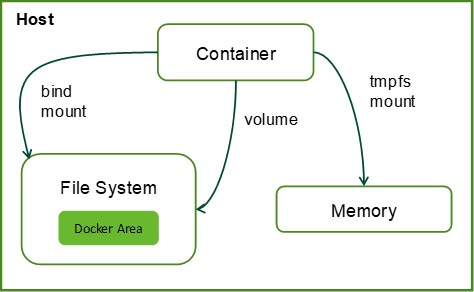 Команды для работы с volumes:docker volume createdocker volume lsdocker volume inspectdocker volume rmdocker volume pruneСинтаксис создания и применения именнованного volume:docker volume create <options> <volume_name> docker container run -d -v <volume_name>:/path <image_name>Пример создания и подключения volumesДопустим, мы хотим сохранить данные, генерируемые контейнеромРассмотрим на примере образа БД PostgreSQL Удалим ненужные volumes:docker volume prune -fСкачиваем образ "postgres":docker image pull postgresИнспектирование образа, какие пути он использует при работе контейнера:docker image inspect postgres --format "{{.Config.Volumes}}"map[/var/lib/postgresql/data:{}]Создаем volume:docker volume create volume_dataОбратите внимание, вы можете задать размер volume(например в 100 мегабайт):docker volume create --opt o=size=100m volume_dataВыведим список volumes:docker volume lsDRIVER              VOLUME NAMElocal               volume_dataЕсли мы хотим сохранить данные работы контейнера, то должны подключить volumes к этим путям:docker container run -d -v volume_data:/var/lib/postgresql/data -p 5432:5432  -e POSTGRES_PASSWORD=pass --name postgresql_server postgres Где сохранятся данные:docker volume inspect volume_data...        "Mountpoint": "/var/lib/docker/volumes/volume_data/_data",        "Name": "volume_data",...И после удаления контейнера, данные останутся:docker exec -it postgresql_server psql -U postgres -c "CREATE DATABASE test;"docker exec -it postgresql_server psql -U postgres -c "\l test"                                 List of databases   Name    |  Owner   | Encoding |  Collate   |   Ctype    |   Access privileges test      | postgres | UTF8     | en_US.utf8 | en_US.utf8 |docker container rm -f -v postgresql_serverdocker container run -d -v volume_data:/var/lib/postgresql/data -p 5432:5432  -e POSTGRES_PASSWORD=pass --name postgresql_server postgres docker exec -it postgresql_server psql -U postgres -c "\l test"                                 List of databases   Name    |  Owner   | Encoding |  Collate   |   Ctype    |   Access privileges test      | postgres | UTF8     | en_US.utf8 | en_US.utf8 |Примеры командИли указание типа "tmpfs" (оперативная память):docker container run -d --mount type=tmpfs,destination=/usr/share/nginx/html nginxИли указание volume source и destination для созданного volume:docker container run -d --mount source=volume_www,destination=/usr/share/nginx/html nginxИли в режиме readonly:docker container run -d --mount source=volume_www,destination=/usr/share/nginx/html,readonly nginxСинтаксис применения "bind" без mount, source, destination:docker container run -d -v <host_path_dir>:/usr/share/nginx/html nginx Пример указания типа "bind" с mount, source, destination:mkdir /www_dirdocker container run -d --mount type=bind,source=/www_dir,destination=/usr/share/nginx/html nginxИнспектирование именованного volume "volume_www":docker volume inspect volume_wwwОбращаем внимание, где хранятся данные:"Mountpoint": "/var/lib/docker/volumes/volume_www/_data"Щупаем Docker в самоизоляции от коронавируса ч8Ранее был приведен простейший пример запуска сервисов с помощью docker-composeТеперь рассмотрим пример, приближенный к жизниПример связки Nginx + PHP-FPM + MySQL8Мы создадим связку, в которой будет разделение по сетямfrontend и backend будут доступны только php-fpm сервисуСервис php-fpm будет использовать образ, описанный в локальном DockerfileТак-же будет применяться проверка healthcheck с помощью curlСоздадим каталоги для проекта:sudo mkdir -p /data/web/{nginx,logs,public,php-fpm,mysql}Я работаю под пользователем peasant в системе:sudo chown -R peasant:peasant /dataСоздадим файлы для логов nginx:touch /data/web/logs/{nginx-error.log,nginx-access.log}Создадим конфиг для nginx:cat > /data/web/nginx/default << EOFserver {    listen 80 default;    root /application/public;    index index.php;    location ~ \.php$ {        fastcgi_pass php-fpm:9000;        fastcgi_index index.php;        include fastcgi_params;        fastcgi_param SCRIPT_FILENAME \$document_root\$fastcgi_script_name;    }}EOFПриводим тестовый файл /data/web/public/index.php к такому виду:<?php    $db = new PDO("mysql:host=mysql;dbname=dbname", "root", "32167");    $db -> exec("set names utf8");?><html><head><title>Test</title></head><body>        <?php                $body = '';                foreach ($db->query('SELECT id, name FROM dbname.test') as $row){                        $body .= "<p>";                        $body .= $row['id'];                        $body .= " ";                        $body .= $row['name'];                        $body .= "</p>";                }                echo $body;        ?></body></html>Создадим образ php-fpm для проекта:cat > /data/web/php-fpm/Dockerfile << EOFFROM php:7.3-fpmRUN apt-get update && apt-get install -y curl mariadb-client && \    /usr/local/bin/docker-php-ext-install pdo pdo_mysqlWORKDIR "/application"EOFСоздадим docker-compose файл, свяжем наши сервисы в единое целое:cat > /data/web/docker-compose.yml << EOFversion: "3.1"services:  nginx:    image:      tutum/nginx    restart: always    container_name: fb_nginx    ports:      - "80:80"    links:      - php-fpm    volumes:      - ./nginx/default:/etc/nginx/sites-available/default      - ./nginx/default:/etc/nginx/sites-enabled/default      - ./logs/nginx-access.log:/var/log/nginx/access.log      - ./logs/nginx-error.log:/var/log/nginx/error.log    networks:      - frontend  php-fpm:    build:      context: .      dockerfile: ./php-fpm/Dockerfile    restart: always    container_name: fb_php_fpm    ports:      - "9000:9000"    volumes:      - ./public:/application/public    depends_on:      - mysql    healthcheck:      test: curl -s nginx || exit 1      interval: 10s      timeout: 10s      retries: 5    networks:      - frontend      - backend  mysql:    image: mysql:8    restart: always    container_name: fb_mysql_8    volumes:      - ./mysql:/var/lib/mysql    environment:      - MYSQL_ROOT_PASSWORD=32167      - MYSQL_DATABASE=dbname      - MYSQL_USER=dbuser      - MYSQL_PASSWORD=32167    ports:      - "3306:3306"    networks:      - backendnetworks:  frontend:    driver: bridge  backend:    driver: bridgeEOFСобираем и запускаем проект:cd /data/web/docker-compose up -dПодключимся и создадим тестовые данные в MySQL:docker exec -it fb_mysql_8 bashПароль вводим указанный в файле docker-compose.yml:mysql -u root -pВыбираем базу данных из файла docker-compose.yml:show databases;+--------------------+| Database           |+--------------------+| dbname             || information_schema || mysql              || performance_schema || sys                |+--------------------+USE dbname;Создаем тестовые данные:CREATE TABLE test(    id INT NOT NULL auto_increment,    name VARCHAR(30) NOT NULL DEFAULT '',    PRIMARY KEY (id));INSERT INTO test (name) VALUES ("testname1");INSERT INTO test (name) VALUES ("testname2");INSERT INTO test (name) VALUES ("testname3");А эта строка, чтоб не вылезла ошибка:Uncaught PDOException: PDO::__construct():The server requested authentication method unknown to the client [caching_sha2_password]:alter user 'root'@'%' identified with mysql_native_password by '32167';Выходим:\qexitТеперь проверим:curl -s http://127.0.0.1:80/index.php<html><head><title>Test</title></head><body><p>1 testname1</p><p>2 testname2</p><p>3 testname3</p></body></html>Щупаем Docker в самоизоляции от коронавируса ч9Portainer - web доступ управлением DockerОстановим контейнеры из предыдущего шага, тут они нам не понадобятся:docker container stop fb_nginx fb_php_fpm fb_mysql_8Portainer представляет из себя средство администрирования Docker через webУстановим:mkdir /data/portainerdocker run -d -p 9000:9000 -v /var/run/docker.sock:/var/run/docker.sock -v /data/portainer:/data portainer/portainerТут /data/portainer монтируется чтоб изменения сохранились при перезагрузке сервера или контейнераУзнать сетевой адрес хостовой машины можно с помощью ifconfigУ меня это 192.168.0.128Проверяем:http://192.168.0.128:9000/Указываем данные доступа администратора к панели управления, локальный хост для управленияЗаходим сразу в localИ увидим панель управления контейнерами, образами, логами и т.п.Собственно - все, теперь у вас есть web мордочка для администрирования